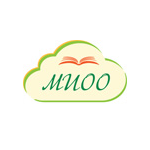 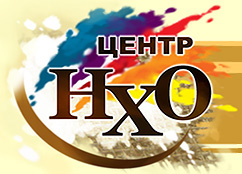 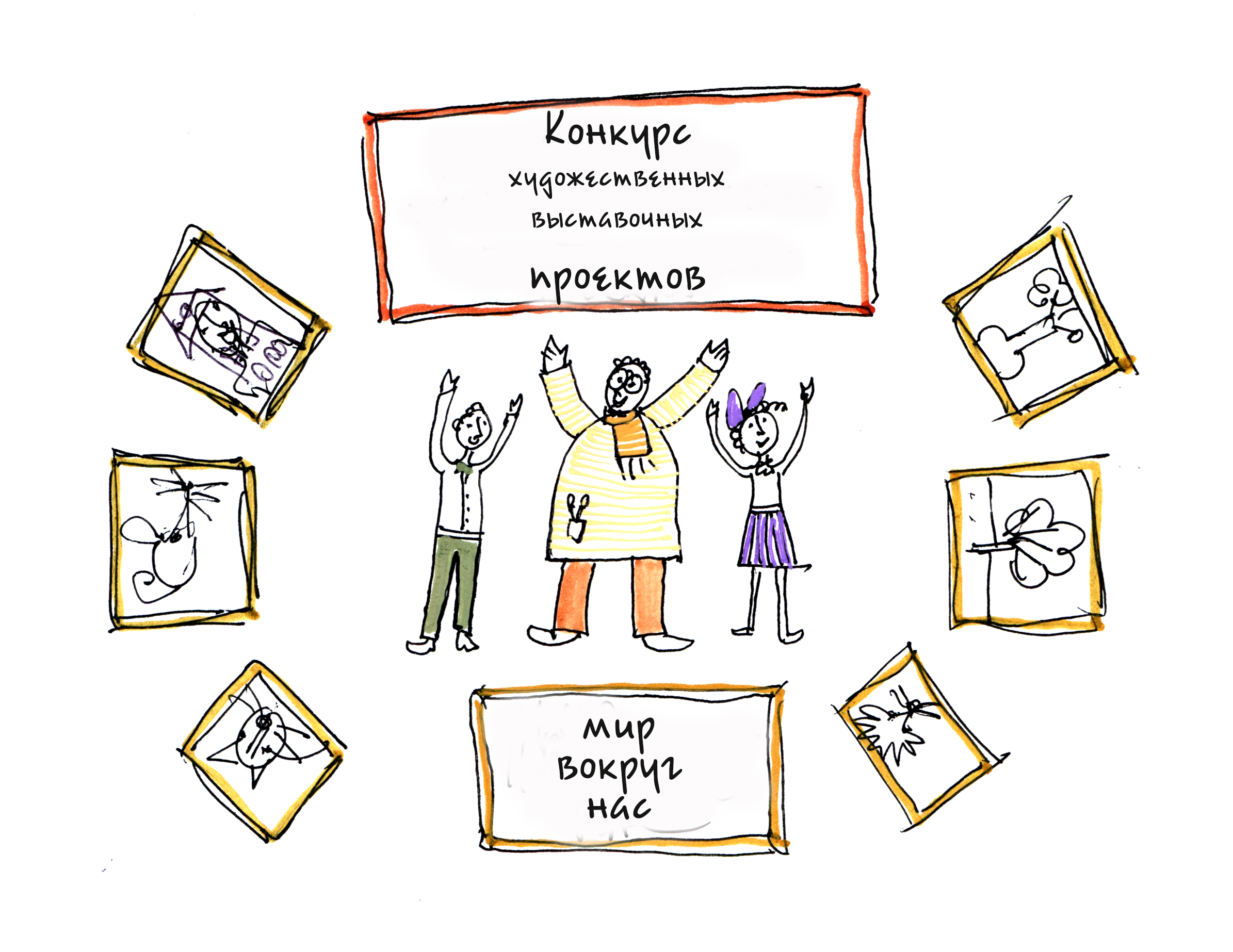 О МОСКОВСКОМ ПЕДАГОГИЧЕСКОМ КОНКУРСЕ ВЫСТАВОЧНЫХ ХУДОЖЕСТВЕННЫХ ПРОЕКТОВ(совместный социокультурный проект педагогов и школьников)2017-18 уч. годИЗОБРАЗИТЕЛЬНОЕ ИСКУССТВОДЕКОРАТИВНО-ПРИКЛАДНОЕ ИСКУССТВОФОТОГРАФИЯДИЗАЙН И АРХИТЕКТУРАТЕАТРАЛЬНО-ДЕКОРАЦИОННОЕ ИСКУССТВОКОМПЬЮТЕРНАЯ ГРАФИКА И РЕКЛАМАОбщие положенияНастоящее Положение о Московском педагогическом конкурсе выставочных художественных проектов» (далее – Конкурс) определяет цели и задачи Конкурса, регламент проведения, состав участников, критерии оценки проектов, порядок награждения победителей.Актуальность  Конкурса:                                                                                                                                    Мы живем в мире, наполненном постоянно растущей информацией. Современным детям и их педагогам необходимо «перерабатывать» все большие и большие потоки информации. Важнейшей компетенцией при этом становится умение не только находить и понимать нужную информацию, но и самому создавать ее в форме, понятной потенциальному адресату, т.е. научиться предоставлять информацию о своих достижениях, осуществленных проектах и продуктах своей научной и творческой деятельности. При этом известно, что в 21 веке большими темпами возрастает роль зрительной информации – поскольку, в отличие от пространного текста, правильно организованный визуальный образ «считывается» практически мгновенно и легко запоминается. Поэтому современный образовательный процесс должен включать в себя формирование умения наглядно демонстрировать продукты практической и исследовательской деятельности, выражать содержание через подбор визуального материала и его композицию, организацию экспозиционного пространства выставки, оформление выставочного стенда, рекламного плаката, витрины, а также умения доносить информацию в виде оформленной печатной продукции, компьютерной презентации и грамотного размещения аннотаций и иллюстративного наполнения на сайтах и в социальных сетях интернет. Конкурс выставочных художественных проектов – это шаг к решению данных проблем современного образования. Визуальный художественный проект (изобразительный, дизайнерский или архитектурный) - это наиболее доступный и естественный вид проектной деятельности в школе, художественная деятельность (не по образцу, а именно творческая) всегда проектная по своей сути и по определению предполагает и включает в себя, наряду с замыслом проекта, поиском средств его воплощения и результатом в виде изготовленного художественного продукта, и его демонстрацию перед зрителем (потребителем) - экспонированию в пространстве выставки.Поэтому Конкурс художественных выставочных проектов, наряду с решением чисто художественных задач может и призван решать проблемы коммуникационные и находить адекватные пути социализации школьников и педагогического роста учителей и наставников молодежи.     Новизна Конкурса выставочных художественных проектов и его отличие от многочисленных конкурсов детского творчества заключается в том, что коллектив во главе с педагогом представляет на суд  жюри (и зрителей) не просто несколько лучших художественных работ на заданную тему, а запланированную, продуманную, коллективно реализованную, а затем самостоятельно сформированную и оформленную выставочную экспозицию, которая сопровождается информацией об авторах проекта и аннотацией, поясняющей замысел и концепцию данного проекта. Тем самым моделируется процесс работы по созданию экспозиции, которую обычно проводят профессиональные организаторы и кураторы любых выставок, и дети имеют возможность оценить подготовку выставки как особый вид социально значимой деятельности, метапредметной по своей сути. Сегодня все течение художественной жизни требует более широкого эстетического  и культурного развития подрастающего поколения. Искусство современного мира сложно и многогранно, оно все чаще перестает выступать в канонически чистых формах и включает в себя одновременно множество образных языков, видов, стилей. Расширение эстетического пространства, в которое сегодня вовлечен человек, соответственно требует расширения его культурно-образовательного опыта для адаптации не только в мире классического искусства, но и в мире современного изобразительного и декоративного искусства, фотографии и видео, архитектуры и дизайна, компьютерной графики и рекламы.   Поэтому в  номинации конкурса включены наряду с живописью и графикой, другие виды визуально-пространственных искусств – скульптура, декоративно-прикладное искусство, фотография, архитектура, дизайн, сценография, а также новые экспериментальные формы визуального творчества (компьютерная графика, коллажи, инсталляции, компьютерные презентации, рекламные проспекты).                                                                                                                           Конкурс расширяет спектр задач, традиционно присущих подобным мероприятиям, ориентированным, прежде всего, на поддержку одаренности ребенка и развитие интереса школьников к искусству,  в направлении более широкого осознания роли искусства в жизни общества, активизации продуктивной творческой деятельности, овладении способами презентации результатов своей деятельности, наконец, развитии коммуникационных навыков, толерантности и понимания другого и непохожего на тебя.Цели конкурса: Предметная - это расширение сферы проектной художественной, в первую очередь коллективной, деятельности школьников под руководством педагога, повышение культуры экспонирования детских творческих работ, развитие художественного вкуса учителей и учащихся. Проведение  выставки наглядно демонстрирует связь искусства с жизнью; организует общение юных художников друг с другом и со зрителями, повышает мотивацию к занятиям искусством.        Метапредметная - повышение интереса к выставочным экспозициям как итогу любой творческой (исследовательской, инженерно-технической) деятельности, воспитание умения планировать выставки различного содержания в классе, школе, выставочном зале, грамотно оформлять экспонаты, составлять аннотации к экспозициям, проводить визуальные презентации, осуществлять рекламное сопровождение проектов.                                                                                           Дизайнерское решение выставочного пространства, наглядность и зрелищность экспозиции, органичное привлечение выразительных возможностей различных видов искусства (музыки, театрализации), использование современных аудио-визуальных средств, текстовое и мульмедийное сопровождение экспозиции – все это может играть незаменимую роль в метапредметной направленности обучения и развития учащихся, а также нести определенную культурную составляющую и способствовать социализации подрастающего поколения.Личностная - возможность каждому участнику выставочного проекта реализовать свой творческий потенциал в доступной для него форме, выразить собственный взгляд на окружающий мир, выбрать средства выражения для реализации замысла, высказать свое мнение при обсуждении проекта, быть в работе команды «равным среди равных»Совершенно очевидно, что в работе над созданием выставочного художественного проекта особую роль приобретает руководящая и направляющая деятельность педагога, его умение поставить задачи, настроить участников на творческий поиск, приводящий к результату, объединяющему индивидуальные работы в общую тематическую экспозицию, демонстрирующую творческие возможности  и достижения данного коллектива и каждого его участника, включая, разумеется, и самого педагога. В этом творческом процессе педагог выступает как наставник юных художников, умело ведущий их от замысла до успешного завершения и публичного представления продукта их деятельности зрителям в пространстве школы, а затем на площадках других выставочных залов. Конкурс выставочных художественных проектов - это новая, экспериментальная форма творческих состязаний педагогов-руководителей творческих коллективов учащихся, которая открыта для развития и обновления, расширения номинаций и технологий.  В рамках Конкурса проводятся методические консультации, оригинальные мастер-классы, виртуальная выставка и обсуждение в Интернет-галерее на странице ФБ https://www.facebook.com/cnho.vproekt/, итоговые выставочные экспозиции лучших проектов, презентации и дискуссии. Для начинающих участников Конкурса, поисковых, а также для некоторых «спорных проектов» предусмотрен формат так называемой «экспериментальной лаборатории», где участники могут представить свои работы и проекты, не прошедшие на итоговые выставки. Данный конкурс - это не просто поиск и поощрение талантливых детей и их педагогов, он имеет явно выраженную методическую направленность, выступает своеобразной рабочей площадкой для проб и ошибок, обмена опытом педагогов, встреч с ведущими учителями и членами жюри. Мероприятие проводится на основании Приказа ГАОУ МИОО №356/ОД от 22.09.17 Об организации деятельности по выполнению государственных работ в рамках выполнения государственного задания Департамента образования города Москвы (наименование государственной работы «Экспозиционно-выставочная работа по экспонированию музейных предметов и музейных коллекций Художественно-ресурсного фонда»).Мероприятие проводится в рамках инициатив, направленных на исполнение Указа Президента Российской Федерации от 7 мая 2012 г. № 599 «О мерах по реализации государственной политики в области образования и науки», в соответствии с Концепцией развития дополнительного образования, утвержденной распоряжением Правительства Российской Федерации от 4 сентября 2014 года №1726-р., а также в рамках реализации Приоритетного проекта Министерства образования и науки РФ «Доступное дополнительное образование для детей» и Приоритетного проекта Департамента Образования города Москвы  «Готов к учебе, жизни и труду!» Конкурс в 2018 году планируется с всероссийским дистанционным участием. Лучшие проекты участников из регионов России будут представлены в интернет-галерее «Виртуальный музей Школы Неменского», победителям будут разосланы дипломы.Основные задачи Конкурса:Развитие понимания роли искусства в современном мире.Развитие коммуникационных навыков, умения решать общие задачи и возникающие проблемы без насилия и конфликтов в удобной для моделирования и отработки этих навыков среде совместного творчества.Активизация продуктивной художественной творческой деятельности учащихся, проектных и коллективных форм работы с использованием информационно-коммуникационных технологий. Формирование умения школьников и педагогов демонстрировать продукты своей творческой деятельности.Воспитание умения создавать и оформлять выставочные экспозиции различной              направленности и тематики, проводить экскурсии и презентации выставок; осуществлять выставочные проекты от замысла до воплощения.Повышение авторитета и роли предмета «Изобразительное  искусство» в школе.Выявление и поддержка творческих коллективов, талантливых педагогов искусства, художественно одаренных детей. Пропаганда творческих инициатив педагогов изобразительного искусства и обмен опытом в области художественного образования.Развитие системы работы с одаренными и мотивированными на занятия искусством детьми через проектную и выставочную деятельность.Расширение сферы художественной деятельности школьников в направлении современных форм искусства, воспитание художественного вкуса учащихся и педагогов.Значимость Конкурса:В рамках подготовки к этому Конкурсу дети расширят свои представления о роли искусства в жизни общества, получат навыки творческого сотрудничества и работы в коллективе, научатся через выставочные экспозиции и стенды представлять продукты своей творческой деятельности, расширят возможности и способы коммуникаций, в том числе, в социальных сетях интернет, получат импульс к развитию дизайн-мышления. Конкурс будет способствовать росту профессионального мастерства педагогических работников в условиях современного образовательного процесса, поможет расширить сферы художественной деятельности учителей и обучающихся посредством использования инновационных технологий. Конкурс и итоговые выставки дают возможность обмена опытом с коллегами, они позволяют оценить результаты своей деятельности в контексте современного художественного образования и выбрать вектор своего дальнейшего развития.Конкурс также преследует и исследовательскую задачу для организаторов и методистов.  С исследовательской точки зрения интересно будет посмотреть, каков будет возрастной состав нынешних участников конкурса, как дети и педагоги отразят предложенную конкурсную тему «Мир вокруг нас», какую собственную проблематику они выберут, какие сюжеты, жанры и виды визуальных искусств участники предпочтут, какие будут использованы художественные материалы и техники для выражения содержания проекта, кто проявит наибольшую активность: творческие коллективы, студии и кружки общеобразовательных школ или учреждений дополнительного образования детей. Организаторы конкурса:Центр непрерывного художественного образованияГАОУ ДПО Московский институт открытого образованияПри поддерке Ассоциации учителей образовательной области «Искусство» Региональной общественной организации «Единая независимая ассоциация педагогов города Москвы»  Организаторы обеспечивают:- равные условия для всех участников конкурса;- информационную поддержку конкурса;- проведение конкурса, просмотр и оценку работ участников конкурса;- награждение победителей конкурса.                       Председатель жюри конкурса:                                               Неменский Борис Михайлович - директор Центра НХО,                                                      народный   художник России, академик РАО и РАХ,                                                                     лауреат Государственных премий, профессор  Председатель оргкомитета                         Волков Александр Евгеньевич –руководитель художественно-ресурсного                          сектора ЦНХО МИОО, член Международного Союза педагогов-художников                                                          Руководитель проекта, координатор конкурсаПредседатель предметно-методической комиссии:                                   Мухина Татьяна Александровна – аналитик художественно-ресурсного    сектора Центра НХО МИОО, член Международного Союза педагогов-художников                                                                                                     Контактный тел.  8-903-242-48-31 Информационное обеспечение конкурса в социальных сетях Интернет:                                        Бритова Елена Александровна –аналитик художественно-ресурсного сектора Центра НХО МИОО, член Международного союза педагогов-художников e-mail Конкурса:  cnho-konkurs@yandex.ruАдрес страницы Конкурса в сети ФБ:https://www.facebook.com/cnho.vproekt/Адрес страницы Конкурса в сети ВКонтакте:https://vk.com/club160263893 Организаторы конкурса оставляют за собой право на экспонирование, публикацию (в том числе в сети Интернет), использование целиком или фрагментарно в объектах рекламы, печатной продукции (каталогов, альбомов) творческих работ, предоставленных на конкурс.                                                                    Организаторы конкурса имеют право на обработку персональных данных участников (публикацию списков победителей, издание дипломов, каталогов, афиш, буклетов и т.д.).    Предоставление творческих работ на конкурс означает автоматическое согласие автора работы и его официального представителя с условиями конкурса и с правом организатора на обработку персональных данных. Условия проведения конкурсаУчастники конкурсаУчастником конкурса может быть любой творческий коллектив образовательного учреждения, студии, кружка под руководством педагога. Возраст участников выставочных проектов от 6 до 17 лет (1 - 11 класс).   Номинации конкурса:« Живопись»(гуашь, акварель, темпера, акрил, масло)«Графика»(рисунок, восковка, гравюра)«Скульптура»(мелкая пластика, бумагопластика)«Фотография»(художественные фотосессии, репортажи)«Декоративно-прикладное искусство»(керамика, батик, ткачество, лоскутная пластика, куклы, роспись)«Архитектура»(макеты)«Дизайн»(макеты, художественные изделия)«Театрально-декорационное искусство»(сценография, эскизы костюмов, макеты, афиши спектаклей)«Компьютерная графика и реклама»(плакаты, открытки, журналы, книги, рекламные проспекты и презентации)«Экспериментальное художественное творчество»(компьютерный дизайн, инсталляции, панно-коллажи, пространственные композиции)  Общая тема конкурса выставочных проектов: «МИР ВОКРУГ НАС».Тема предполагает широкую и разнообразную жанровую и содержательную трактовку.                                         Требования к конкурсным проектам:                                                                                     Выставочный проект представляет собой продуманную сформированную коллекцию творческих работ (3-10 произведений), выражающую определенную содержательную концепцию предложенной темы и объединенную единой экспозиционной и художественной идеей. Проект также может представлять из себя одно коллективное произведение, выполненное несколькими участниками (панно, макет, фотоколлаж, инсталляция, пространственная композиция).                                                                                                  Педагог имеет возможность наряду с коллективными проектами представить индивидуальный проект, состоящий из произведений одного автора. Проект может быть выполнен в любом виде изобразительного, декоративного, конструктивного искусства. Художественные материалы, техника исполнения  и формат работ по желанию участников. Конкурсные работы оцениваются в соответствии с определенными требованиями: - осмысленный выбор авторской темы выставочного проекта, раскрытие содержания темы  художественными средствами, образная выразительность работ;  - наблюдательность авторов, оригинальность и самостоятельность творческого решения;- осознанный выбор и использование выразительных и технических возможностей художественных материалов, мастерство выполнения работы; - экспозиционное решение выставочного проекта; - оформление выставочного проекта, его презентация и информационное сопровождение.                                        Регламент проведения Конкурса                                                                                Конкурс проходит в два тура.                                                                                                Первый тур конкурса начинается в форме представления электронных версий проектов со следующим набором данных:Авторское название выставочного проекта;                                                                   образовательное учреждение (полное и сокращенное название),                                                                   творческий коллектив (класса, студии, кружка и т.п.),                                                    педагог - руководитель проекта (ФИО полностью),                                                                     участники проекта,                                                                                                          контактные телефоны педагога,                                                                                                      e-mail;каталожные данные (этикетки) на каждую работу; информация о школе и творческом коллективе, педагоге-руководителе;аннотация к проекту. репродукции (фотографии) каждой отдельной работы (формат JPEG) с  указанием под фотографией фамилии и имени автора, класса, школы, ФИО педагога                       (для коллективных панно, макетов – с указанием школы, ФИО педагога);! Образец и форму заполнения данных на выставочный проект см. в ПриложенииЭлектронные версии выставочных проектов нужно отправить в Центр НХО                               до 28 февраля 2018 г.  (включительно) по e-mail:  cnho-konkurs@yandex.ru                                                     В письме в строке «Тема», просьба -  указать ФИО педагога, образовательное учреждение, название проекта.                                                                                                                                           Если образовательное учреждение представляет несколько выставочных проектов, данные на каждый проект присылаются в отдельных письмах. На данном этапе Оргкомитет и Предметно-методическая комиссия проводит консультации (в том числе дистанционные) для участников конкурса.                                                                    С 10 февраля по 28 февраля 2018 года Предметно-методическая комиссия просматривает электронные версии выставочных проектов  и отбирает проекты-номинанты для публикации в Интернет-галерее на странице Конкурса в ФБ и дальнейшего экспонирования на итоговой выставке в ЦНХО.  Второй тур конкурса проводится в Центре НХО в марте. Проекты-номинанты просматривает авторитетное жюри, которое определяет проекты-победители в различных номинациях. Победителем считается педагог – руководитель выставочного проекта.Победителем считается авторский коллектив (или автор индивидуального проекта) во главе с педагогом. Работы, прошедшие на выставку,  участники оформляют сами.                        Живописные и графические работы оформляются в рамы с оргстеклом (возможно оформление работ на паспарту из плотной бумаги, размеры паспарту: 50х70, 40х50, 40х60. Выставочный зал ЦНХО может предоставить рамы для экспонирования конкурсных работ на выставке); для скульптурных, декоративных, дизайнерских работ необходимо предусмотреть приспособления для экспонирования (подставки, крепления и т.п.).             Каждая работа в экспозиции должна быть разборчиво подписана с обратной стороны (можно приклеить этикетку). Этикетку также необходимо приложить  к каждой работе.        В этикетке должно быть указано следующее:                                                                                                          Выставочный проект «название».                                                                                                                              Авторское название работы.  Художественные материалы.                                                Фамилия, имя автора (полностью).                                                                                          Возраст, класс.                                                                                                                               Школа.      Учебный округ.                                                                                                      Фамилия, имя, отчество педагога.К выставочному проекту прилагается (в распечатанном виде):                                                                                                                                   - Заявка от ОУ, в которой указывается  перечень выставочных проектов, прошедших на итоговую выставку;  ФИО руководителей проектов, контактные телефоны,  e-mail  ОУ. (Заявка должна быть на бланке ОУ).                                                                                                                                                 - Каталог работ, прошедших на итоговую выставку                                                                                               - Страница (А4): информация о коллективе (для индивидуального проекта – о его авторе),             - Страница (А4): аннотация к проекту                                                                                                               Итоговая выставка лучших проектов будет проводиться в апреле в выставочном зале Центра НХО, также планируются выставочные экспозиции на площадках партнеров конкурса. На итоговых выставках будут проводиться презентации выставочных проектов и их обсуждения, мастер-классы, праздник награждения творческих коллективов, заседания  круглого стола по итогам Конкурса и награждение педагогов – победителей Конкурса.Награждение победителей Конкурса По результатам конкурса победителям присуждаются специальные дипломы. Дипломом победителя награждается творческий коллектив (или автор индивидуального проекта) во главе с педагогом. Дипломом победителя награждается педагог — руководитель выставочного проекта.Жюри оставляет за собой право поощрения специальными грамотами наиболее активных участников конкурса и благодарственными письмами наиболее успешно ввыступившие на Конкурсе образовательные учреждения.Информационная поддержка Конкурса- Федеральный портал «РОССИЙСКОЕ ОБРАЗОВАНИЕ»- журнал «Искусство в школе»Информация о конкурсе, его участниках и победителях публикуется в ряде СМИ.Планируется издание каталога лучших выставочных проектов (с аналитическими статьями организаторов и членов жюри Конкурса).Проекты, победившие на конкурсе, будут представлены в электронном каталоге в Интернет-ресурсе «Виртуальный музей «Школа Неменского»: http://shkola-nemenskogo.ru/и на странице Конкурса в ФБ   https://www.facebook.com/cnho.vproekt/и ВКонтакте https://vk.com/club160263893  